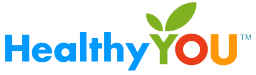 ®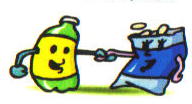 OUR BEVERAGES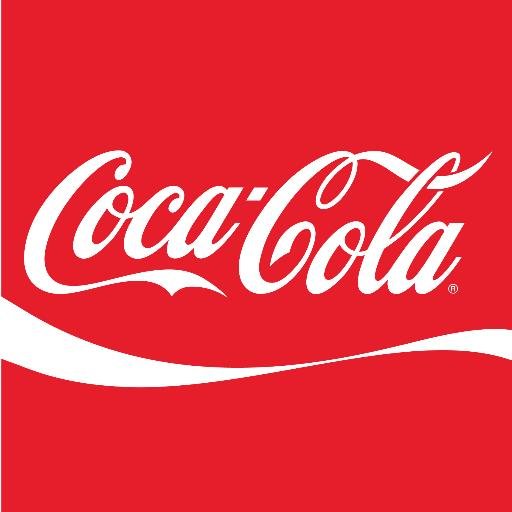 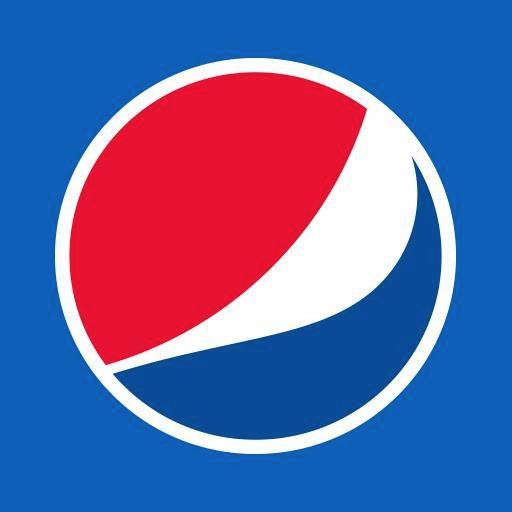 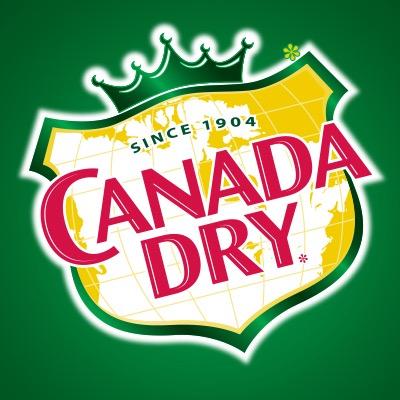 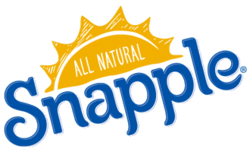 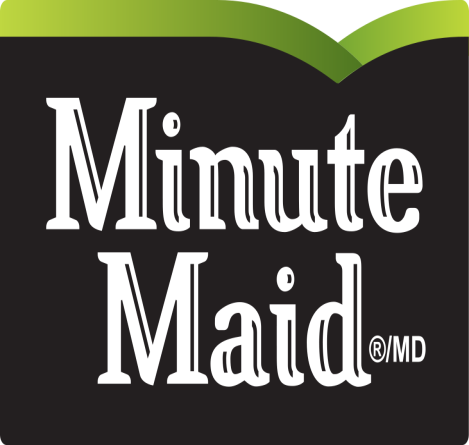 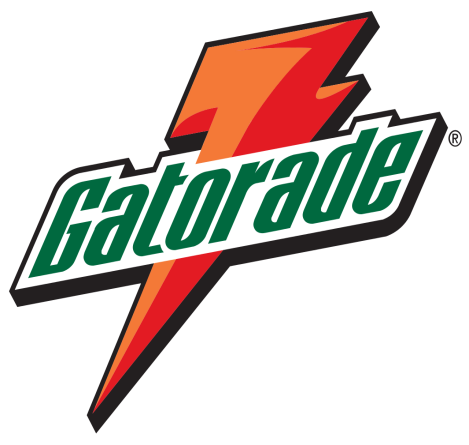 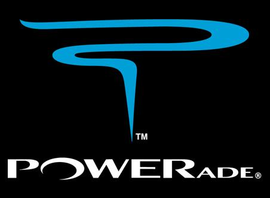 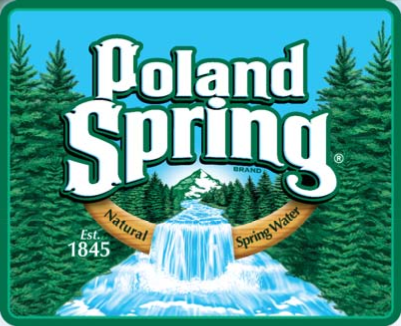 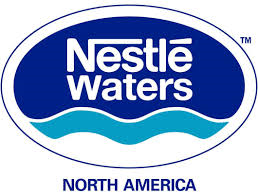 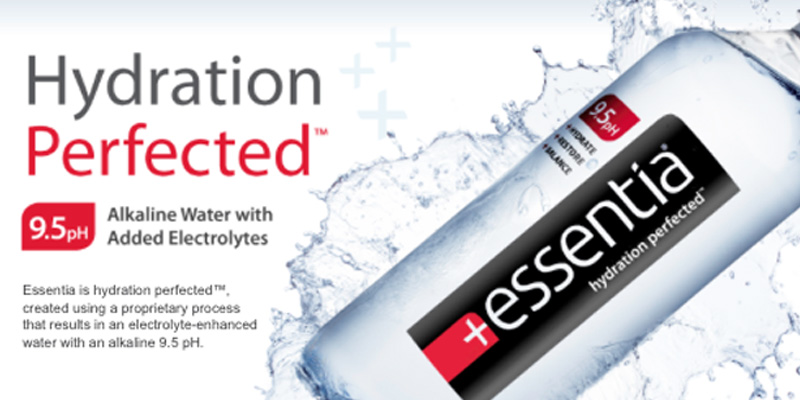 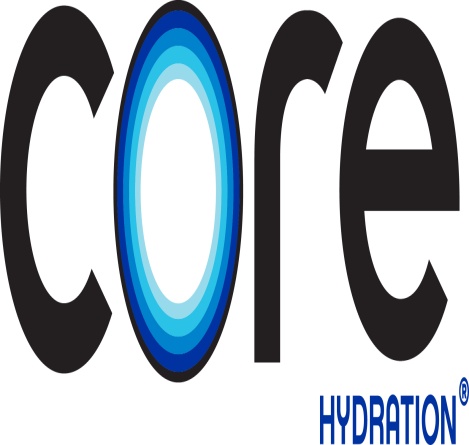 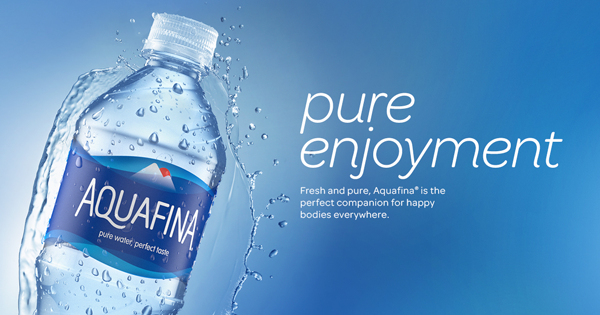 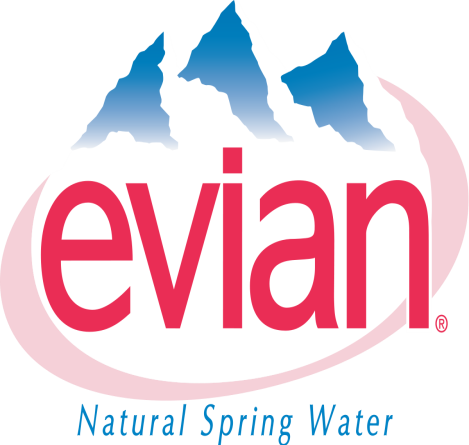 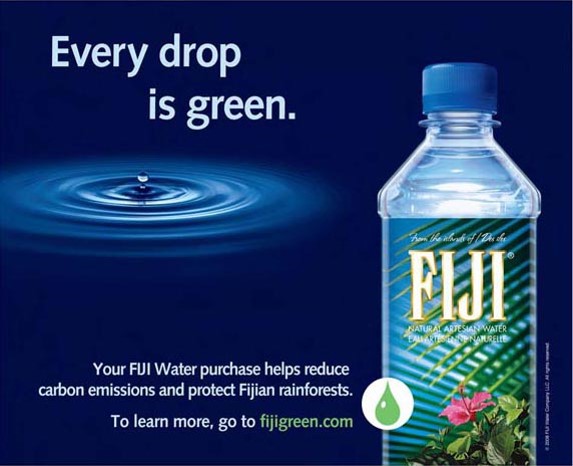 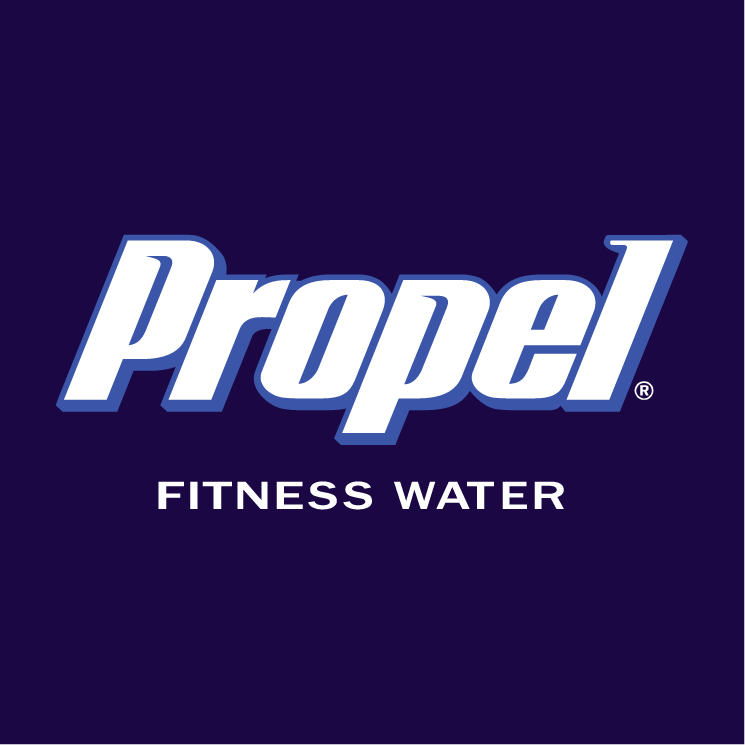 WATER IS GREAT!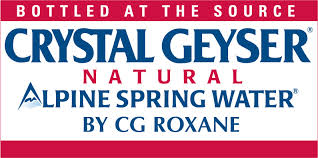 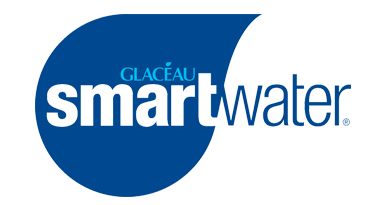 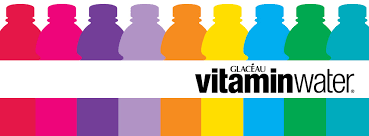 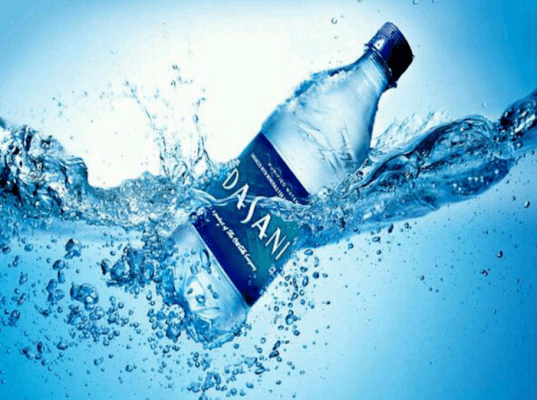 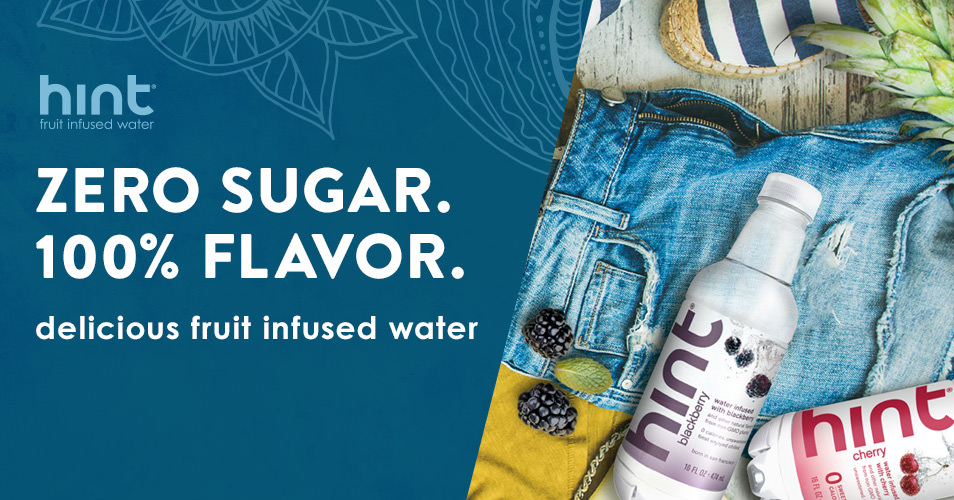 MORE GREAT BEVERGAES YOU LOVE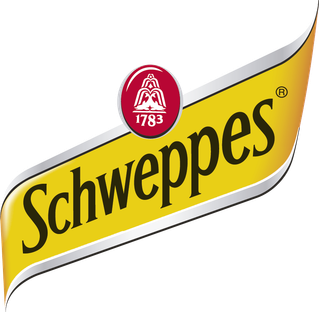 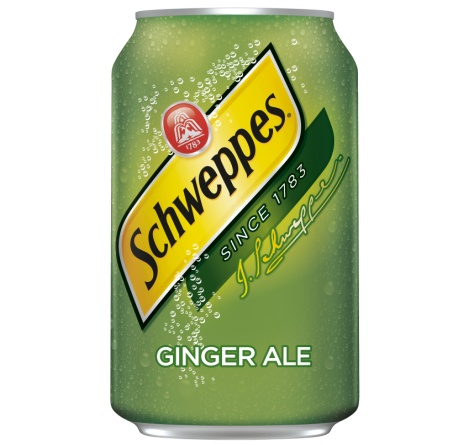 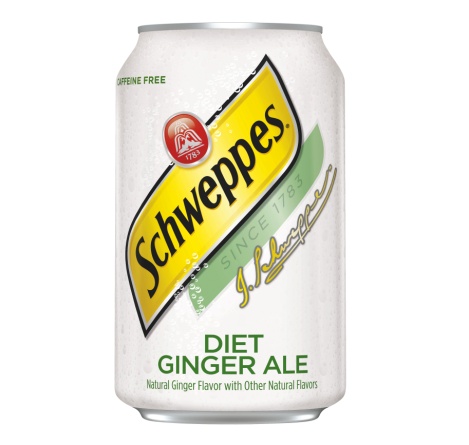 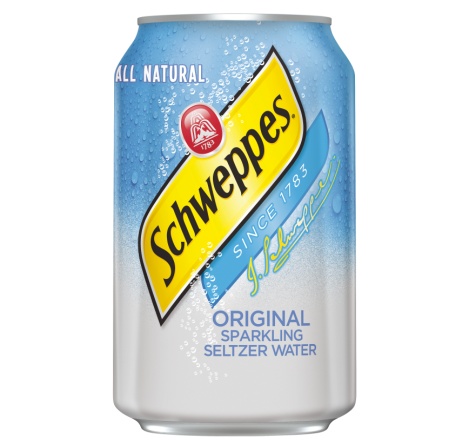 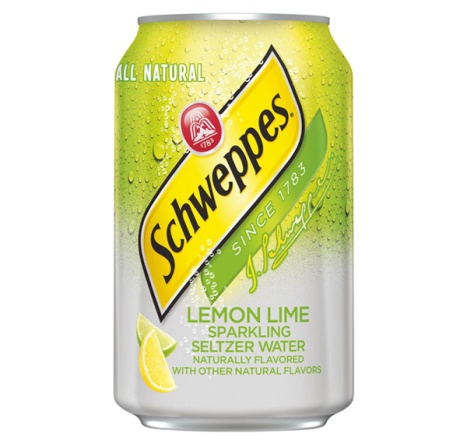 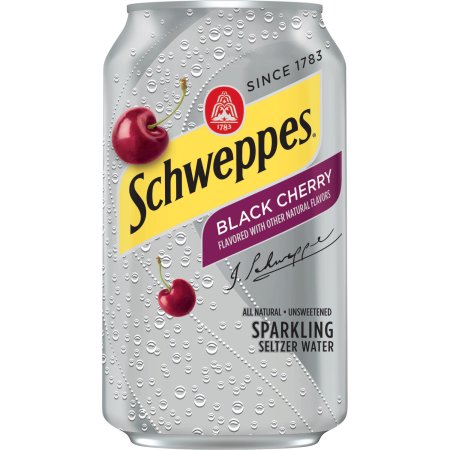 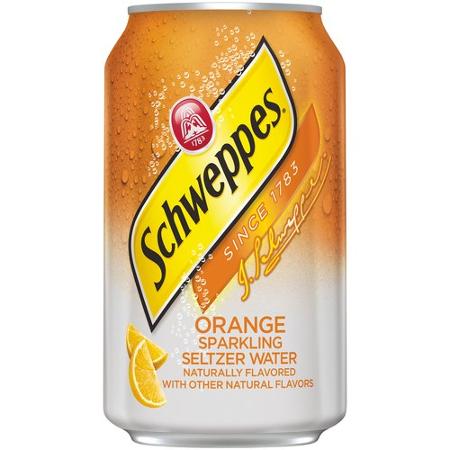 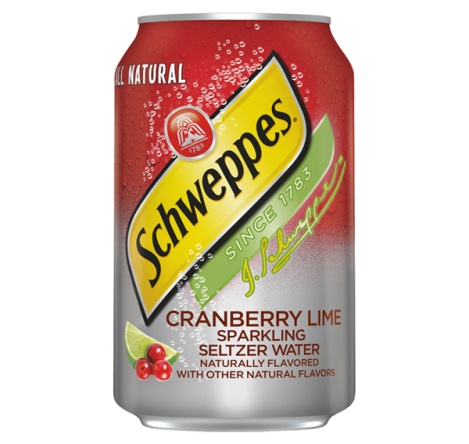 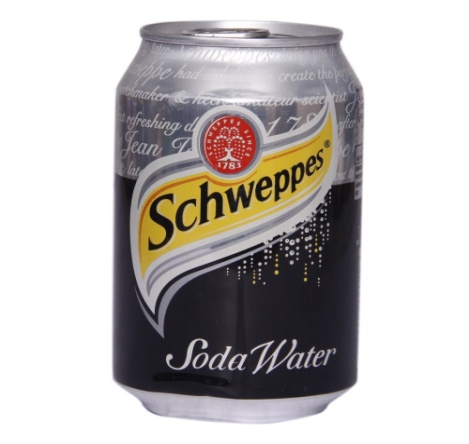 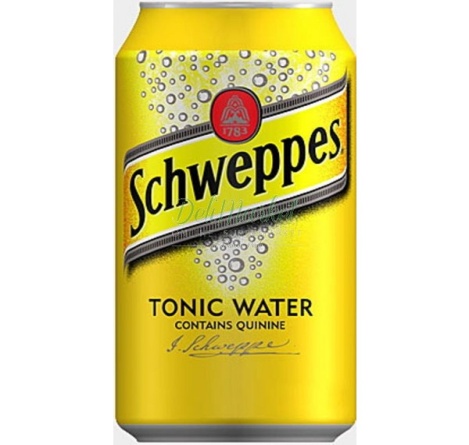 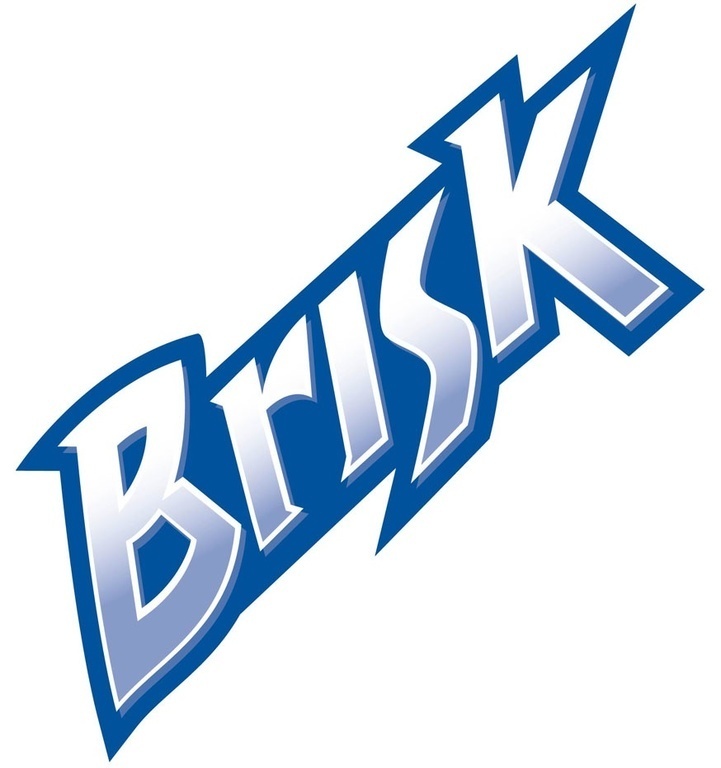 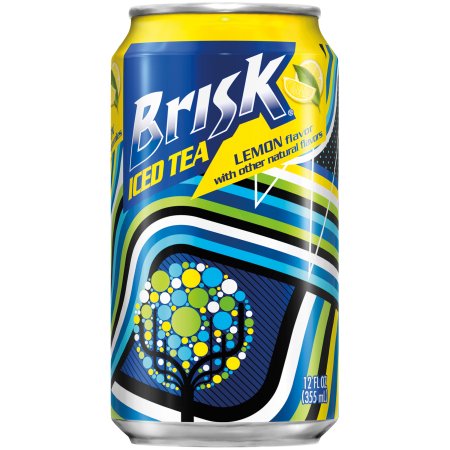 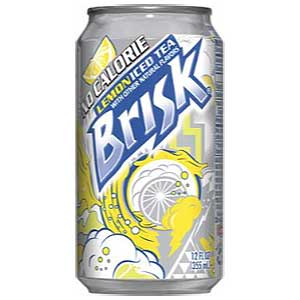 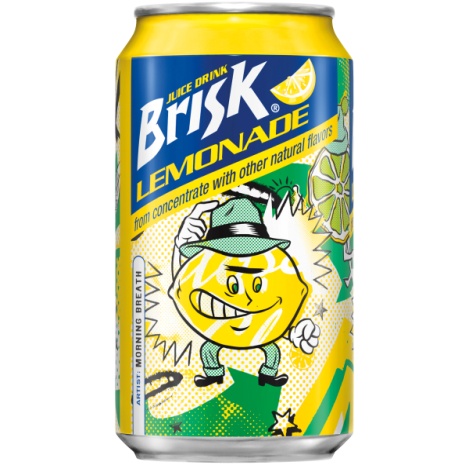 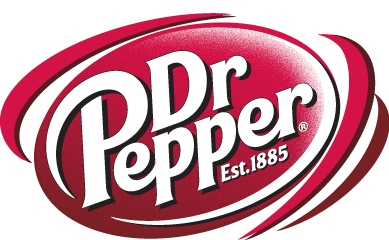 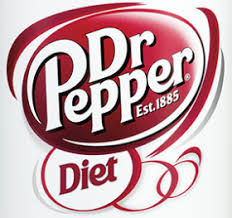 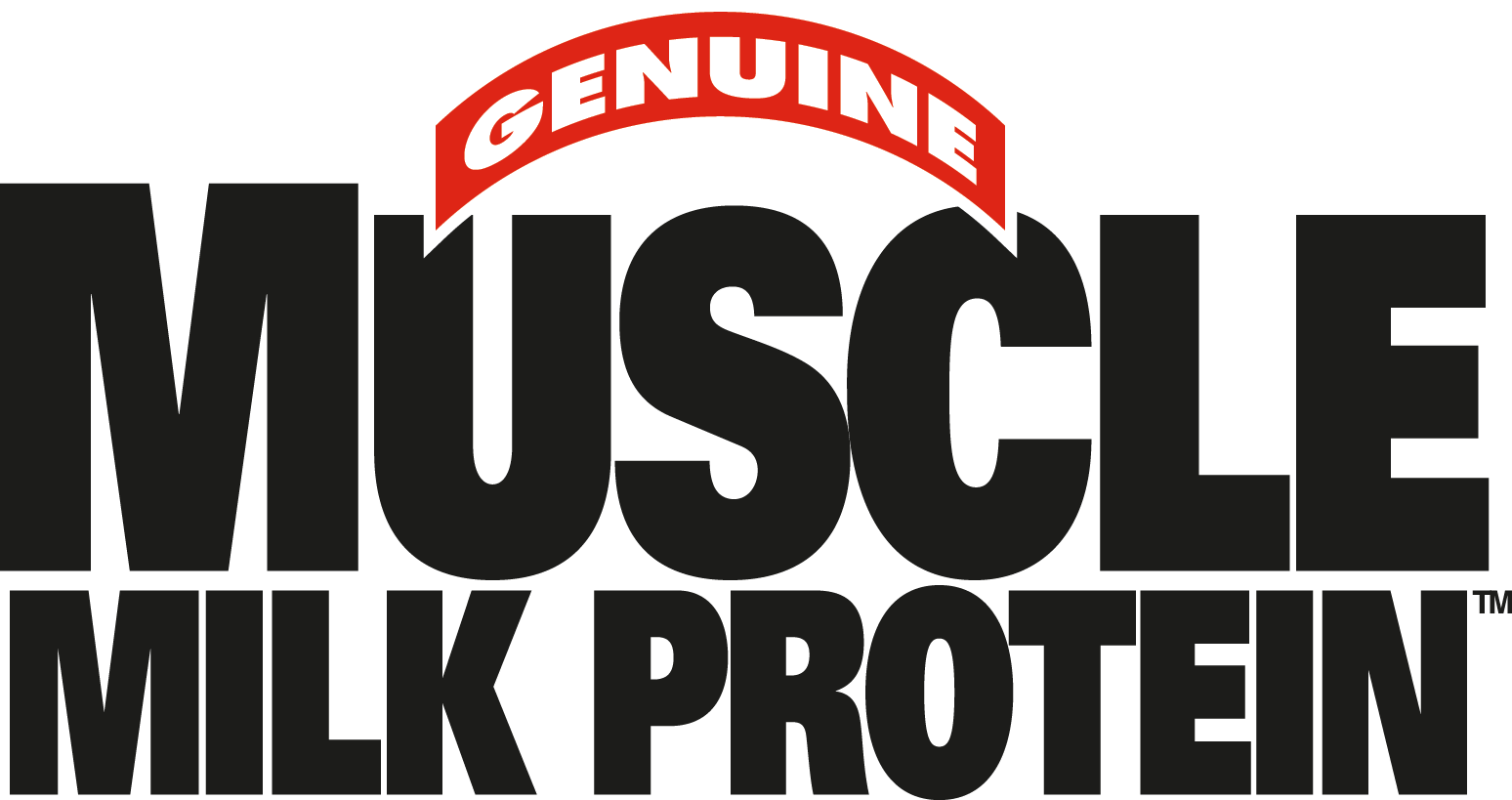 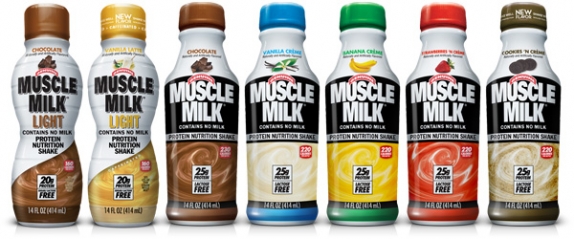 Wow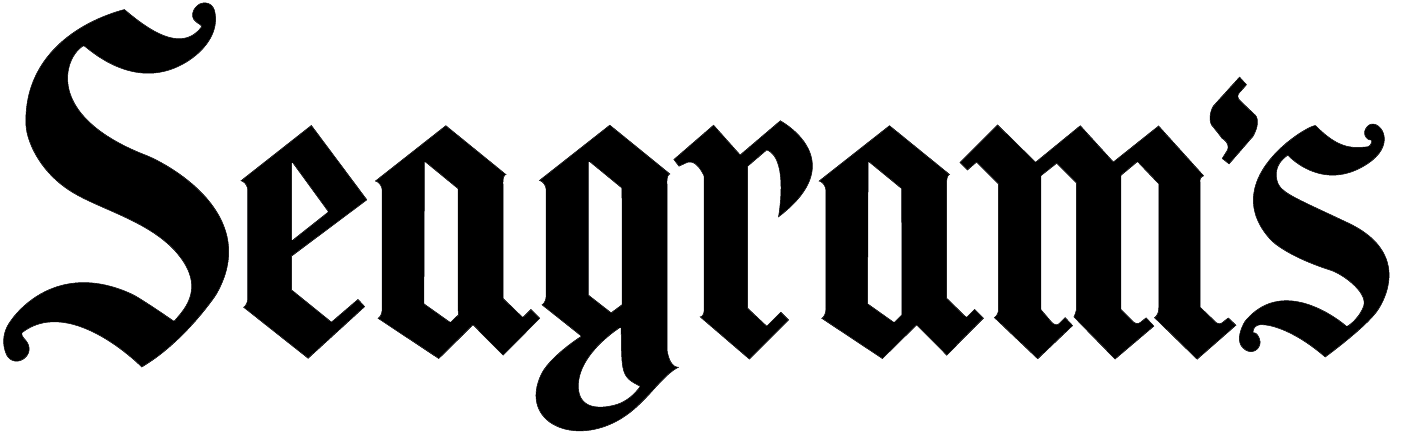 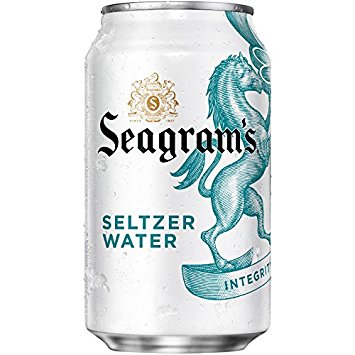 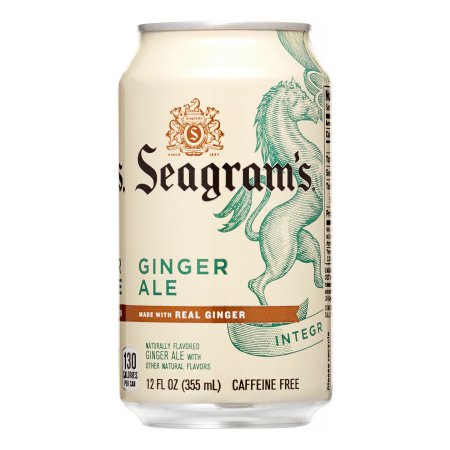 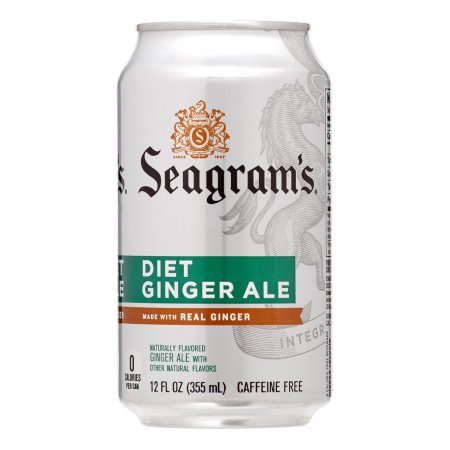 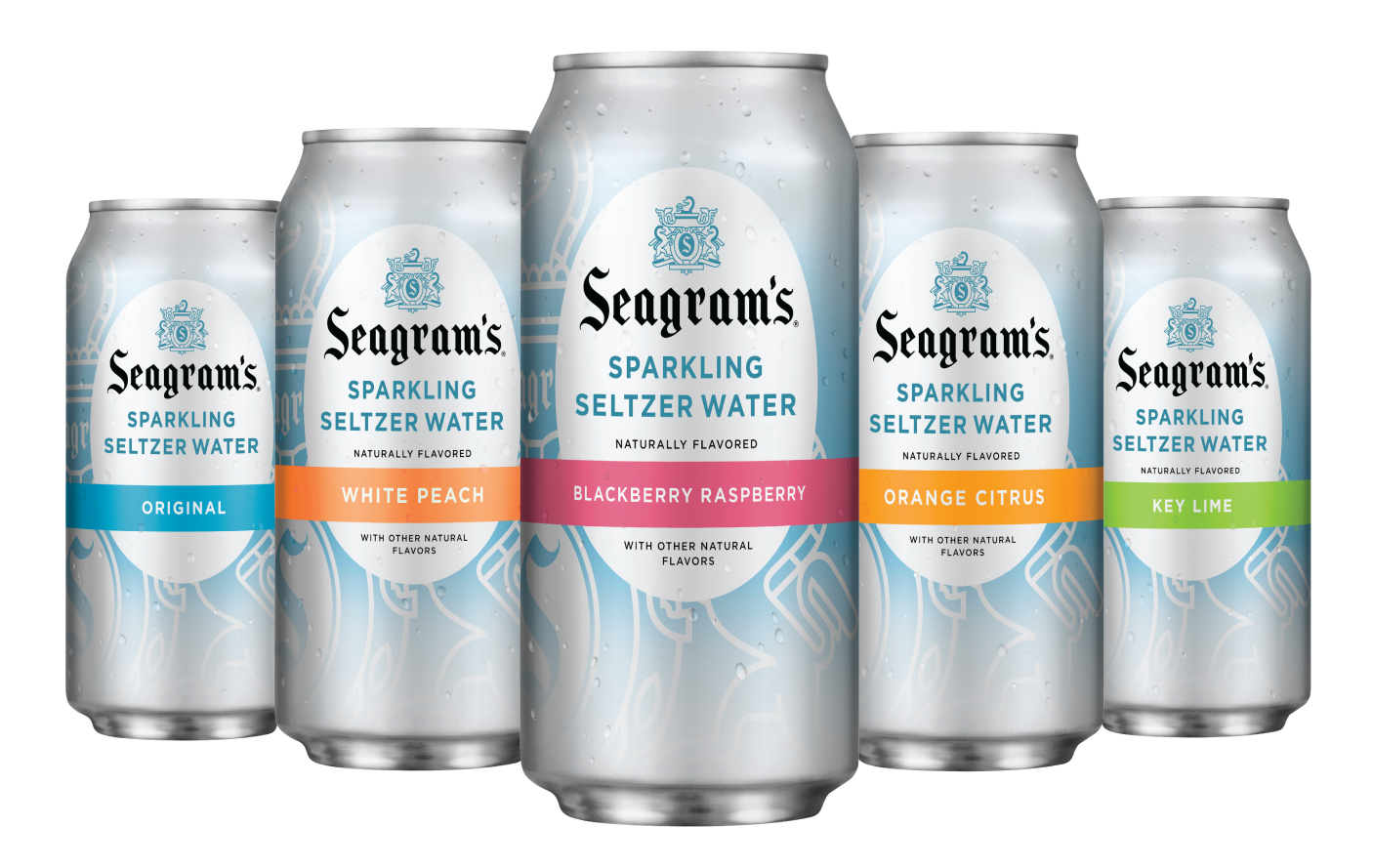 GREAT DRINKS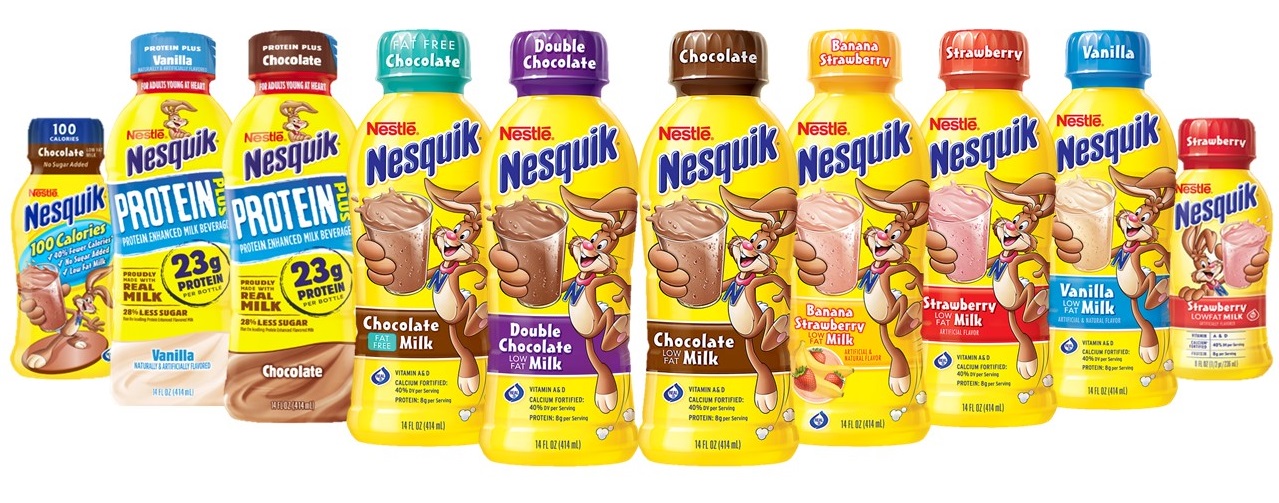 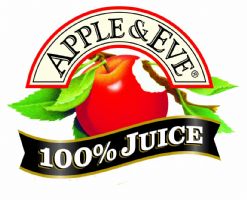 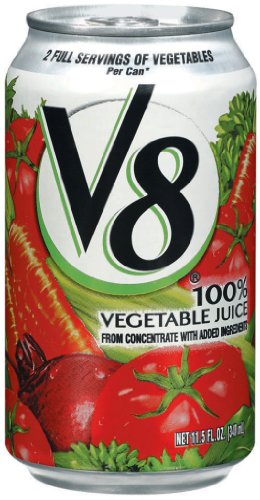 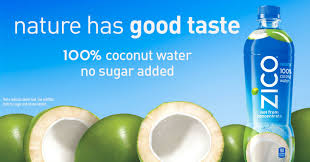 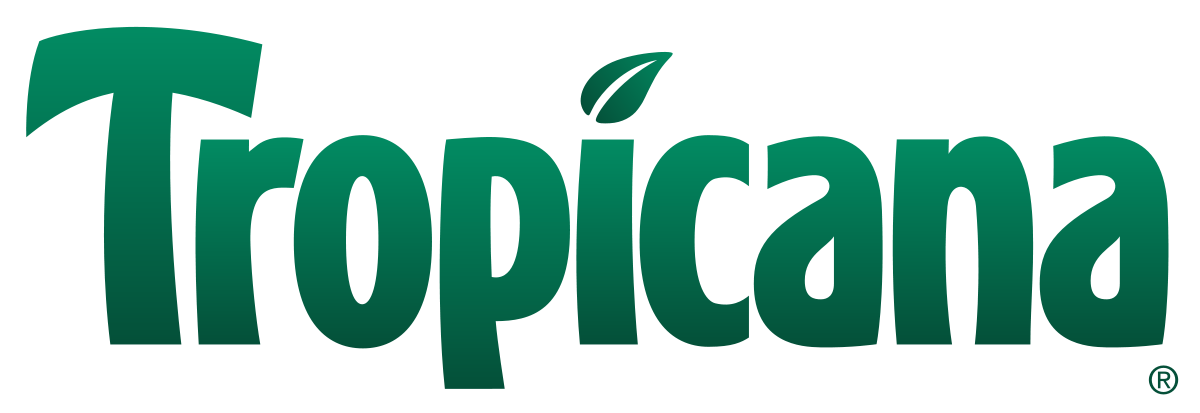 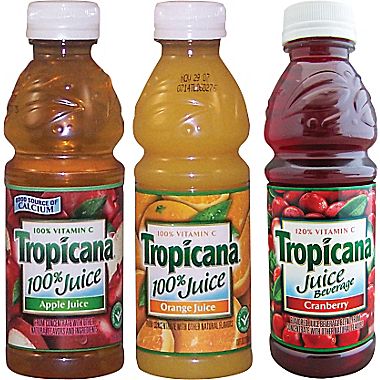 LOVE JUICE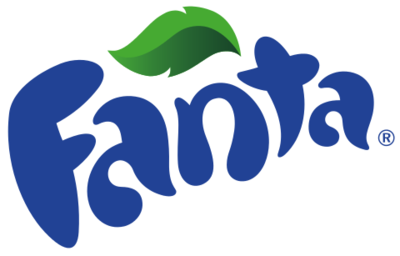 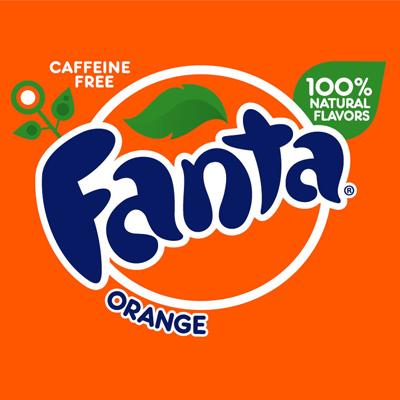 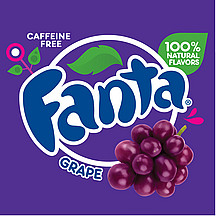 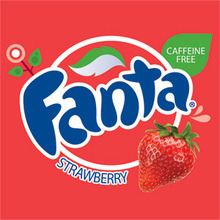 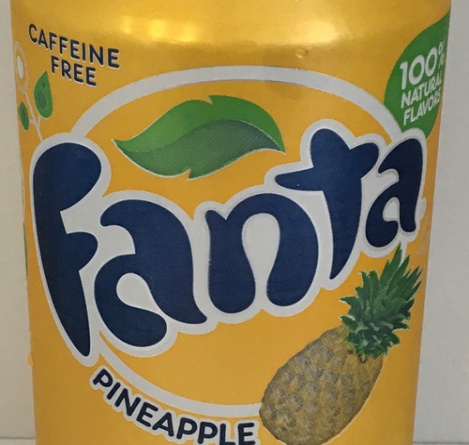 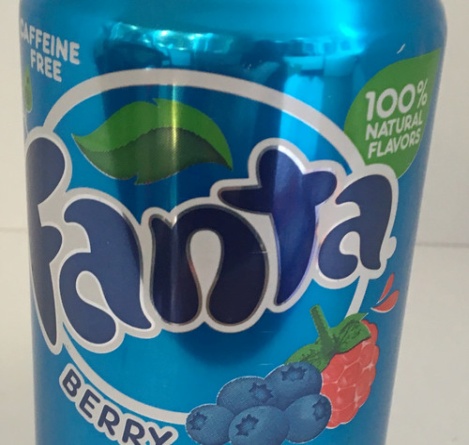 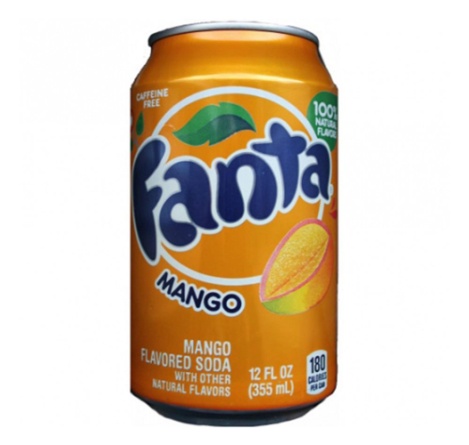 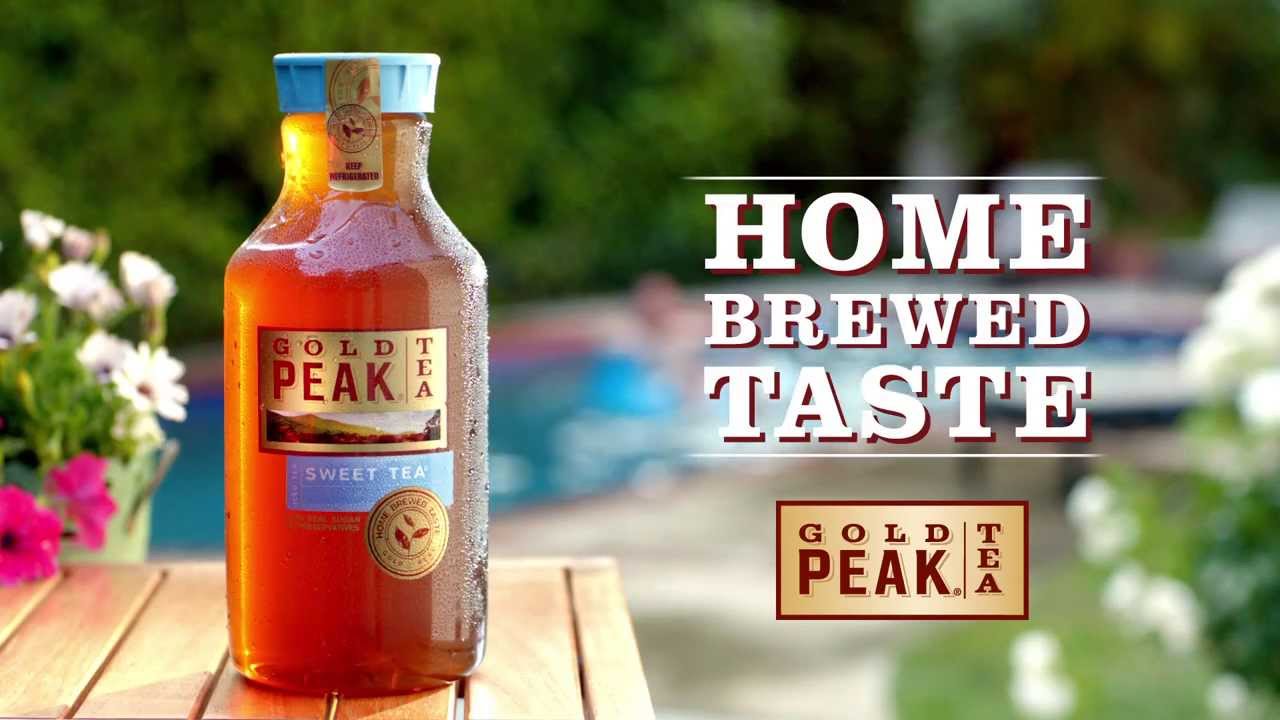 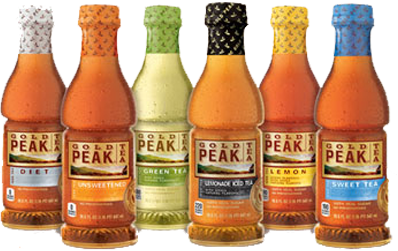 DON’T YOU JUST LOVE ICE-TEA?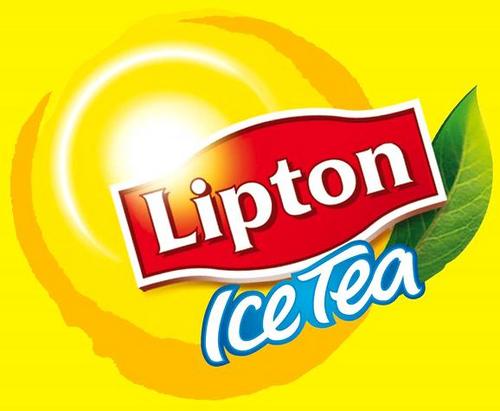 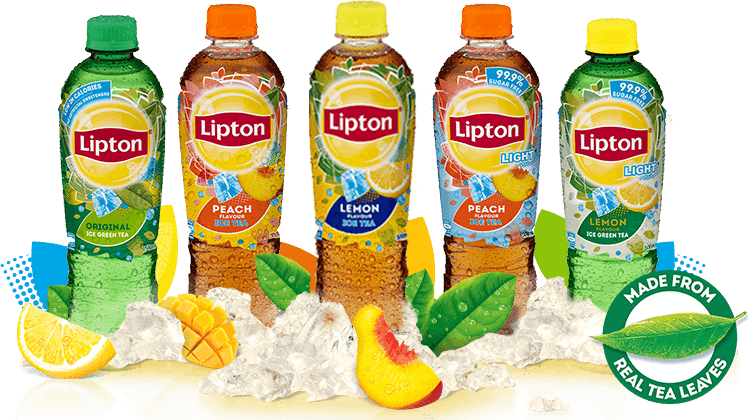 REFRESHING…